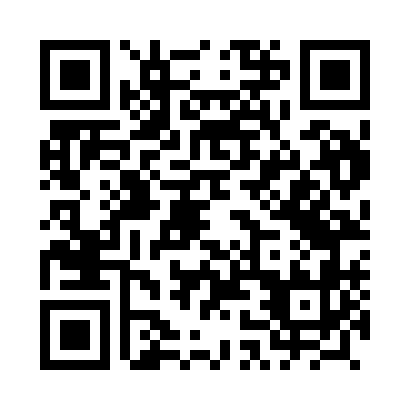 Prayer times for Wigry, PolandMon 1 Apr 2024 - Tue 30 Apr 2024High Latitude Method: Angle Based RulePrayer Calculation Method: Muslim World LeagueAsar Calculation Method: HanafiPrayer times provided by https://www.salahtimes.comDateDayFajrSunriseDhuhrAsrMaghribIsha1Mon3:526:0012:314:577:049:042Tue3:495:5712:314:597:069:073Wed3:455:5512:315:007:089:094Thu3:425:5212:315:017:109:125Fri3:395:5012:305:037:129:146Sat3:355:4712:305:047:149:177Sun3:325:4512:305:057:169:208Mon3:295:4212:295:077:179:239Tue3:255:4012:295:087:199:2510Wed3:225:3812:295:097:219:2811Thu3:185:3512:295:117:239:3112Fri3:155:3312:285:127:259:3413Sat3:115:3012:285:137:279:3714Sun3:085:2812:285:147:299:4015Mon3:045:2612:285:167:309:4316Tue3:005:2312:275:177:329:4617Wed2:575:2112:275:187:349:4918Thu2:535:1912:275:197:369:5219Fri2:495:1612:275:217:389:5520Sat2:455:1412:265:227:409:5821Sun2:415:1212:265:237:4210:0222Mon2:375:1012:265:247:4410:0523Tue2:335:0712:265:267:4510:0924Wed2:295:0512:265:277:4710:1225Thu2:255:0312:265:287:4910:1626Fri2:205:0112:255:297:5110:1927Sat2:164:5912:255:307:5310:2328Sun2:144:5612:255:317:5510:2729Mon2:134:5412:255:337:5710:2930Tue2:124:5212:255:347:5810:30